           Wb 18th May 2020                  Spelling Rule: Homophones     Group 4                Name ____________________Can you think of interesting ways to remember the words? Eg. We hear with our earsNow choose four of the words to write in sentences.     This week I spelt words correctly.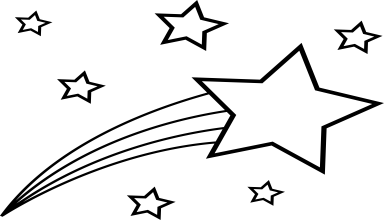 Practise 1Practise 1Practise 2Practise 2Practise 3Practise 3Practise 4Practise 4Practise 5Practise 5LookSayWriteWriteWriteWriteWriteexampleexampelexampalexampleexample exampleeightateweightwait sonsunherehearmeatmeet1.2.3.4.